ПРОЕКТ 10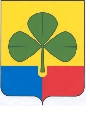 СОБРАНИЕ ДЕПУТАТОВ АГАПОВСКОГО МУНИЦИПАЛЬНОГО РАЙОНАЧЕЛЯБИНСКОЙ ОБЛАСТИДВАДЦАТЬ ВОСЬМОЕ ЗАСЕДАНИЕ ШЕСТОГО СОЗЫВАРЕШЕНИЕ от __.___.2022 г.                                     с. Агаповка                                                            № О внесении изменений в решение Собрания депутатов Агаповского муниципального района от  27.11.2019 г. №500 «О наделении Управления социальной защиты населения Агаповского муниципального района отдельными государственными полномочиями по социальной поддержки отдельных категорий граждан и решению вопросов местного значения, с целью установления расходных обязательств Агаповского муниципального района»Руководствуясь Конституцией Российской Федерации, Бюджетным кодексом Российской Федерации, Федеральным законом от 06.10.2003 г. №131 –ФЗ «Об общих принципах организации местного самоуправления в Российской Федерации», Уставом Агаповского муниципального района,  на основании Положения об Управлении социальной защиты населения Агаповского муниципального района, утверждённого решением Собрания депутатов Агаповского муниципального района от 31.03.2017 г. №197, в соответствии с Законом Челябинской области от 24.11.2005г. №430-ЗО «О наделении органов местного самоуправления государственными полномочиями по социальной поддержке  отдельных категорий граждан», Законом Челябинской области от 24 августа 2016г. №396-ЗО «О дополнительных мерах социальной поддержки детей погибших участников Великой Отечественной войны и приравненных к ним  лиц», Законом Челябинской области от 01 марта 2022 года  №535-ЗО «О внесении изменений в статью 3  Закона Челябинской области «О дополнительных мерах социальной поддержки детей погибших участников Великой Отечественной войны и приравненных к ним лиц» и Закон Челябинской области «О наделении органов местного самоуправления полномочиями по социальной поддержке отдельных категории граждан», Законом Челябинской области от 03.06.2022г. №592-ЗО О внесении изменений в статью 5  Закона Челябинской области «О мерах социальной поддержки жертв политических репрессий в Челябинской области», Законом Челябинской области от 18.04.2022г. №563-ЗО «О внесении изменений в некоторые законы Челябинской области», постановлением Правительства Челябинской области от 24.06.2022г. №370-П «О порядке и условиях осуществления единовременных денежных выплат гражданам, пострадавшим в результате чрезвычайных                                                                                                                             ситуаций природного и техногенного характера» РЕШАЕТ:1.Внести в решение Собрания депутатов Агаповского муниципального района от  27.11.2019 г. № 500 «О наделении Управления социальной защиты населения Агаповского муниципального района отдельными государственными полномочиями по социальной поддержки отдельных категорий граждан и решению вопросов местного значения, с целью установления расходных обязательств Агаповского муниципального района следующие изменения:- пункт 1 дополнить подпунктом 13 следующего содержания:«13. семьям, имеющим детей, - в части приема, регистрации заявлений и документов, необходимых для предоставления областного материнского (семейного) капитала, принятия решения о предоставлении (об отказе в предоставлении) областного материнского (семейного) капитала, формирования электронных реестров для зачисления денежных средств на счета физических лиц в кредитных организациях и электронных реестров для зачисления денежных средств на счета организаций в кредитных организациях»;- пункт 1 дополнить подпунктом 14 следующего содержания:«граждан, пострадавшим в результате чрезвычайных ситуаций природного и техногенного характера:а) назначение выплаты единовременной материальной помощи  граждан, пострадавшим в результате чрезвычайных ситуаций природного и техногенного характера;б) назначение выплаты гражданам финансовой помощи в связи с утратой ими имущества первой необходимости в результате чрезвычайных ситуаций природного и техногенного характера;в) назначение выплаты единовременного пособия гражданам, получившим в результате  чрезвычайных ситуаций природного и техногенного характера вред здоровью;г) назначение выплаты единовременного пособия членам семей граждан, погибших (умерших) в результате  чрезвычайных ситуаций природного и техногенного характера»- подпункт «б» подпункта  4 пункта 1 читать в следующей редакции:«возмещение расходов, связанных с погребением реабилитированного лица, в размере 25000 рублей »- подпункт «в» подпункта  4 пункта 1 читать в следующей редакции:«возмещения расходов, связанных с оплатой проезда (туда и обратно) один раз в год железнодорожным, водным, воздушным или междугородным автомобильным транспортом к месту захоронения отца (матери), в размере 100 процентов, но не более 25000 рублей.- подпункт «а» подпункта  6 пункта 2 читать в следующей редакции:«возмещения расходов, связанных с оплатой проезда (туда и обратно) один раз в год железнодорожным, водным, воздушным или междугородным автомобильным транспортом к месту захоронения отца (матери), в размере 100 процентов, но не более 25000 рублей.Дети погибших участников Великой Отечественной войны и приравненные к ним лица имеют право на возмещение расходов, связанных с оплатой проезда сопровождающего их лица на условиях, установленных настоящим пунктом»»- подпункт «б» подпункта  6 пункта 2 читать в следующей редакции:«предоставление ежемесячного социального пособия в размере 1000 рублей»2. Настоящее решение опубликовать в газете «Агаповский вестник» и на официальном сайте Агаповского муниципального района в информационно-телекоммуникационной сети «Интернет».3. Настоящее решение вступает в силу со дня опубликования.4. Организацию выполнения настоящего решения возложить на постоянную комиссию по законодательству, праву и местному самоуправлению  (Манторов Ю.В.) и начальника Управления социальной защиты населения Агаповского муниципального район Евтух Н.Н.Исполняющий полномочия главы Агаповского муниципального района                                           Т.В. ГудковаПредседатель Собрания депутатов Агаповского муниципального района                                           С.А. Ульянцев 